游游江山团队/散客确认书打印日期：2020/9/5 21:22:20甲方和平天下璧山门市和平天下璧山门市联系人陶伟红联系电话1573039106915730391069乙方重庆友联国际旅行社有限公司重庆友联国际旅行社有限公司联系人蒋星联系电话1572310856315723108563团期编号YN20200910蒋星10YN20200910蒋星10产品名称 【极边腾冲】 腾冲、芒市、瑞丽双飞6日游12.20起 【极边腾冲】 腾冲、芒市、瑞丽双飞6日游12.20起 【极边腾冲】 腾冲、芒市、瑞丽双飞6日游12.20起 【极边腾冲】 腾冲、芒市、瑞丽双飞6日游12.20起发团日期2020-09-102020-09-10回团日期2020-09-15参团人数6(6大)6(6大)大交通信息大交通信息大交通信息大交通信息大交通信息大交通信息大交通信息大交通信息启程 2020-09-10 DR5332 重庆→芒市 16:00-18:05
返程 2020-09-15 DR5331 芒市→重庆 07:05-09:1启程 2020-09-10 DR5332 重庆→芒市 16:00-18:05
返程 2020-09-15 DR5331 芒市→重庆 07:05-09:1启程 2020-09-10 DR5332 重庆→芒市 16:00-18:05
返程 2020-09-15 DR5331 芒市→重庆 07:05-09:1启程 2020-09-10 DR5332 重庆→芒市 16:00-18:05
返程 2020-09-15 DR5331 芒市→重庆 07:05-09:1启程 2020-09-10 DR5332 重庆→芒市 16:00-18:05
返程 2020-09-15 DR5331 芒市→重庆 07:05-09:1启程 2020-09-10 DR5332 重庆→芒市 16:00-18:05
返程 2020-09-15 DR5331 芒市→重庆 07:05-09:1启程 2020-09-10 DR5332 重庆→芒市 16:00-18:05
返程 2020-09-15 DR5331 芒市→重庆 07:05-09:1启程 2020-09-10 DR5332 重庆→芒市 16:00-18:05
返程 2020-09-15 DR5331 芒市→重庆 07:05-09:1旅客名单旅客名单旅客名单旅客名单旅客名单旅客名单旅客名单旅客名单姓名证件号码证件号码联系电话姓名证件号码证件号码联系电话1、罗世远5102261967111640395102261967111640392、柯尊霞510232196904191129510232196904191129187257432913、陶佳兰510224196303174382 510224196303174382 13500357389 4、卢贤孝 510229196411134312 510229196411134312 5、柯遵秀 51023219630525284X 51023219630525284X 6、柯遵芳 51023219560427282X 51023219560427282X 重要提示：请仔细检查，名单一旦出错不可更改，只能退票后重买，造成损失，我社不予负责，出票名单以贵社提供的客人名单为准；具体航班时间及行程内容请参照出团通知。重要提示：请仔细检查，名单一旦出错不可更改，只能退票后重买，造成损失，我社不予负责，出票名单以贵社提供的客人名单为准；具体航班时间及行程内容请参照出团通知。重要提示：请仔细检查，名单一旦出错不可更改，只能退票后重买，造成损失，我社不予负责，出票名单以贵社提供的客人名单为准；具体航班时间及行程内容请参照出团通知。重要提示：请仔细检查，名单一旦出错不可更改，只能退票后重买，造成损失，我社不予负责，出票名单以贵社提供的客人名单为准；具体航班时间及行程内容请参照出团通知。重要提示：请仔细检查，名单一旦出错不可更改，只能退票后重买，造成损失，我社不予负责，出票名单以贵社提供的客人名单为准；具体航班时间及行程内容请参照出团通知。重要提示：请仔细检查，名单一旦出错不可更改，只能退票后重买，造成损失，我社不予负责，出票名单以贵社提供的客人名单为准；具体航班时间及行程内容请参照出团通知。重要提示：请仔细检查，名单一旦出错不可更改，只能退票后重买，造成损失，我社不予负责，出票名单以贵社提供的客人名单为准；具体航班时间及行程内容请参照出团通知。重要提示：请仔细检查，名单一旦出错不可更改，只能退票后重买，造成损失，我社不予负责，出票名单以贵社提供的客人名单为准；具体航班时间及行程内容请参照出团通知。费用明细费用明细费用明细费用明细费用明细费用明细费用明细费用明细序号项目项目数量单价小计备注备注1成人成人6430.002580.00合计总金额：贰仟伍佰捌拾元整总金额：贰仟伍佰捌拾元整总金额：贰仟伍佰捌拾元整总金额：贰仟伍佰捌拾元整2580.002580.002580.00请将款项汇入我社指定账户并传汇款凭证，如向非指定或员工个人账户等汇款，不作为团款确认，且造成的损失我社概不负责；出团前须结清所有费用！请将款项汇入我社指定账户并传汇款凭证，如向非指定或员工个人账户等汇款，不作为团款确认，且造成的损失我社概不负责；出团前须结清所有费用！请将款项汇入我社指定账户并传汇款凭证，如向非指定或员工个人账户等汇款，不作为团款确认，且造成的损失我社概不负责；出团前须结清所有费用！请将款项汇入我社指定账户并传汇款凭证，如向非指定或员工个人账户等汇款，不作为团款确认，且造成的损失我社概不负责；出团前须结清所有费用！请将款项汇入我社指定账户并传汇款凭证，如向非指定或员工个人账户等汇款，不作为团款确认，且造成的损失我社概不负责；出团前须结清所有费用！请将款项汇入我社指定账户并传汇款凭证，如向非指定或员工个人账户等汇款，不作为团款确认，且造成的损失我社概不负责；出团前须结清所有费用！请将款项汇入我社指定账户并传汇款凭证，如向非指定或员工个人账户等汇款，不作为团款确认，且造成的损失我社概不负责；出团前须结清所有费用！请将款项汇入我社指定账户并传汇款凭证，如向非指定或员工个人账户等汇款，不作为团款确认，且造成的损失我社概不负责；出团前须结清所有费用！账户信息账户信息账户信息账户信息账户信息账户信息账户信息账户信息重庆渝北银座村镇银行鸳鸯支行重庆渝北银座村镇银行鸳鸯支行重庆渝北银座村镇银行鸳鸯支行重庆友联国际旅行社有限公司重庆友联国际旅行社有限公司650008396600015650008396600015650008396600015农行上清寺支行农行上清寺支行农行上清寺支行重庆友联国际旅行社有限公司重庆友联国际旅行社有限公司310102010400153413101020104001534131010201040015341工行重庆较场口支行工行重庆较场口支行工行重庆较场口支行谢丰谢丰622208310000527920562220831000052792056222083100005279205建行恩施施州支行建行恩施施州支行建行恩施施州支行恩施市瀚丰国际旅行社有限公司恩施市瀚丰国际旅行社有限公司420501726028000003524205017260280000035242050172602800000352易收款易收款易收款易收款易收款666666666行程安排行程安排行程安排行程安排行程安排行程安排行程安排行程安排2020/09/10重庆-芒市重庆-芒市重庆-芒市重庆-芒市重庆-芒市重庆-芒市重庆-芒市2020/09/10重庆到芒市,根据人数安排车接机,乘车赴腾冲，入住酒店。重庆到芒市,根据人数安排车接机,乘车赴腾冲，入住酒店。重庆到芒市,根据人数安排车接机,乘车赴腾冲，入住酒店。重庆到芒市,根据人数安排车接机,乘车赴腾冲，入住酒店。重庆到芒市,根据人数安排车接机,乘车赴腾冲，入住酒店。重庆到芒市,根据人数安排车接机,乘车赴腾冲，入住酒店。重庆到芒市,根据人数安排车接机,乘车赴腾冲，入住酒店。2020/09/10早餐：；午餐：；晚餐：；住宿：团队标间早餐：；午餐：；晚餐：；住宿：团队标间早餐：；午餐：；晚餐：；住宿：团队标间早餐：；午餐：；晚餐：；住宿：团队标间早餐：；午餐：；晚餐：；住宿：团队标间早餐：；午餐：；晚餐：；住宿：团队标间早餐：；午餐：；晚餐：；住宿：团队标间2020/09/11腾冲-腾冲腾冲-腾冲腾冲-腾冲腾冲-腾冲腾冲-腾冲腾冲-腾冲腾冲-腾冲2020/09/11腾冲：热海公园→洞山温泉→北海湿地【热海公园】（电瓶车自理15元/人，游览时间90分钟左右）腾冲是中国三大地热区之一，地热温度之高，蒸气之大盛，水热活动之强烈，为国内罕见。热海公园内气候温暖，空气清新，矿泉明澈洁净，大滚锅、热龙抱珠、鼓鸣泉、珍珠泉、眼镜泉、怀胎井、仙人澡塘、热辐地、狮子头、蛤蟆嘴、澡塘河瀑布和醉鸟井等。这些景点千姿百态，妙趣横生。赠送【洞山温泉】被誉为“腾冲温泉第一村”。水温常年在57—60℃之间，水中富含硅酸及多种对人体有利的微量元素。经常泡一泡，缓解身心疲劳的同时，还能让皮肤娇嫩白皙。打造以森林温泉为主的天然大氧吧，让您和大自然融为一体！（泳衣自备，泡浴时间40分钟左右）【北海湿地】(划船自理30元/人，游览时间60分钟左右）北海湿地保护区四面环山，地理位置特殊，属高原火山堰塞湖生态系统，大片漂浮于水面的陆地；犹如在五彩缤纷的巨型花毯，具有生物多样性复杂、生产力极高的特征。入住酒店。腾冲：热海公园→洞山温泉→北海湿地【热海公园】（电瓶车自理15元/人，游览时间90分钟左右）腾冲是中国三大地热区之一，地热温度之高，蒸气之大盛，水热活动之强烈，为国内罕见。热海公园内气候温暖，空气清新，矿泉明澈洁净，大滚锅、热龙抱珠、鼓鸣泉、珍珠泉、眼镜泉、怀胎井、仙人澡塘、热辐地、狮子头、蛤蟆嘴、澡塘河瀑布和醉鸟井等。这些景点千姿百态，妙趣横生。赠送【洞山温泉】被誉为“腾冲温泉第一村”。水温常年在57—60℃之间，水中富含硅酸及多种对人体有利的微量元素。经常泡一泡，缓解身心疲劳的同时，还能让皮肤娇嫩白皙。打造以森林温泉为主的天然大氧吧，让您和大自然融为一体！（泳衣自备，泡浴时间40分钟左右）【北海湿地】(划船自理30元/人，游览时间60分钟左右）北海湿地保护区四面环山，地理位置特殊，属高原火山堰塞湖生态系统，大片漂浮于水面的陆地；犹如在五彩缤纷的巨型花毯，具有生物多样性复杂、生产力极高的特征。入住酒店。腾冲：热海公园→洞山温泉→北海湿地【热海公园】（电瓶车自理15元/人，游览时间90分钟左右）腾冲是中国三大地热区之一，地热温度之高，蒸气之大盛，水热活动之强烈，为国内罕见。热海公园内气候温暖，空气清新，矿泉明澈洁净，大滚锅、热龙抱珠、鼓鸣泉、珍珠泉、眼镜泉、怀胎井、仙人澡塘、热辐地、狮子头、蛤蟆嘴、澡塘河瀑布和醉鸟井等。这些景点千姿百态，妙趣横生。赠送【洞山温泉】被誉为“腾冲温泉第一村”。水温常年在57—60℃之间，水中富含硅酸及多种对人体有利的微量元素。经常泡一泡，缓解身心疲劳的同时，还能让皮肤娇嫩白皙。打造以森林温泉为主的天然大氧吧，让您和大自然融为一体！（泳衣自备，泡浴时间40分钟左右）【北海湿地】(划船自理30元/人，游览时间60分钟左右）北海湿地保护区四面环山，地理位置特殊，属高原火山堰塞湖生态系统，大片漂浮于水面的陆地；犹如在五彩缤纷的巨型花毯，具有生物多样性复杂、生产力极高的特征。入住酒店。腾冲：热海公园→洞山温泉→北海湿地【热海公园】（电瓶车自理15元/人，游览时间90分钟左右）腾冲是中国三大地热区之一，地热温度之高，蒸气之大盛，水热活动之强烈，为国内罕见。热海公园内气候温暖，空气清新，矿泉明澈洁净，大滚锅、热龙抱珠、鼓鸣泉、珍珠泉、眼镜泉、怀胎井、仙人澡塘、热辐地、狮子头、蛤蟆嘴、澡塘河瀑布和醉鸟井等。这些景点千姿百态，妙趣横生。赠送【洞山温泉】被誉为“腾冲温泉第一村”。水温常年在57—60℃之间，水中富含硅酸及多种对人体有利的微量元素。经常泡一泡，缓解身心疲劳的同时，还能让皮肤娇嫩白皙。打造以森林温泉为主的天然大氧吧，让您和大自然融为一体！（泳衣自备，泡浴时间40分钟左右）【北海湿地】(划船自理30元/人，游览时间60分钟左右）北海湿地保护区四面环山，地理位置特殊，属高原火山堰塞湖生态系统，大片漂浮于水面的陆地；犹如在五彩缤纷的巨型花毯，具有生物多样性复杂、生产力极高的特征。入住酒店。腾冲：热海公园→洞山温泉→北海湿地【热海公园】（电瓶车自理15元/人，游览时间90分钟左右）腾冲是中国三大地热区之一，地热温度之高，蒸气之大盛，水热活动之强烈，为国内罕见。热海公园内气候温暖，空气清新，矿泉明澈洁净，大滚锅、热龙抱珠、鼓鸣泉、珍珠泉、眼镜泉、怀胎井、仙人澡塘、热辐地、狮子头、蛤蟆嘴、澡塘河瀑布和醉鸟井等。这些景点千姿百态，妙趣横生。赠送【洞山温泉】被誉为“腾冲温泉第一村”。水温常年在57—60℃之间，水中富含硅酸及多种对人体有利的微量元素。经常泡一泡，缓解身心疲劳的同时，还能让皮肤娇嫩白皙。打造以森林温泉为主的天然大氧吧，让您和大自然融为一体！（泳衣自备，泡浴时间40分钟左右）【北海湿地】(划船自理30元/人，游览时间60分钟左右）北海湿地保护区四面环山，地理位置特殊，属高原火山堰塞湖生态系统，大片漂浮于水面的陆地；犹如在五彩缤纷的巨型花毯，具有生物多样性复杂、生产力极高的特征。入住酒店。腾冲：热海公园→洞山温泉→北海湿地【热海公园】（电瓶车自理15元/人，游览时间90分钟左右）腾冲是中国三大地热区之一，地热温度之高，蒸气之大盛，水热活动之强烈，为国内罕见。热海公园内气候温暖，空气清新，矿泉明澈洁净，大滚锅、热龙抱珠、鼓鸣泉、珍珠泉、眼镜泉、怀胎井、仙人澡塘、热辐地、狮子头、蛤蟆嘴、澡塘河瀑布和醉鸟井等。这些景点千姿百态，妙趣横生。赠送【洞山温泉】被誉为“腾冲温泉第一村”。水温常年在57—60℃之间，水中富含硅酸及多种对人体有利的微量元素。经常泡一泡，缓解身心疲劳的同时，还能让皮肤娇嫩白皙。打造以森林温泉为主的天然大氧吧，让您和大自然融为一体！（泳衣自备，泡浴时间40分钟左右）【北海湿地】(划船自理30元/人，游览时间60分钟左右）北海湿地保护区四面环山，地理位置特殊，属高原火山堰塞湖生态系统，大片漂浮于水面的陆地；犹如在五彩缤纷的巨型花毯，具有生物多样性复杂、生产力极高的特征。入住酒店。腾冲：热海公园→洞山温泉→北海湿地【热海公园】（电瓶车自理15元/人，游览时间90分钟左右）腾冲是中国三大地热区之一，地热温度之高，蒸气之大盛，水热活动之强烈，为国内罕见。热海公园内气候温暖，空气清新，矿泉明澈洁净，大滚锅、热龙抱珠、鼓鸣泉、珍珠泉、眼镜泉、怀胎井、仙人澡塘、热辐地、狮子头、蛤蟆嘴、澡塘河瀑布和醉鸟井等。这些景点千姿百态，妙趣横生。赠送【洞山温泉】被誉为“腾冲温泉第一村”。水温常年在57—60℃之间，水中富含硅酸及多种对人体有利的微量元素。经常泡一泡，缓解身心疲劳的同时，还能让皮肤娇嫩白皙。打造以森林温泉为主的天然大氧吧，让您和大自然融为一体！（泳衣自备，泡浴时间40分钟左右）【北海湿地】(划船自理30元/人，游览时间60分钟左右）北海湿地保护区四面环山，地理位置特殊，属高原火山堰塞湖生态系统，大片漂浮于水面的陆地；犹如在五彩缤纷的巨型花毯，具有生物多样性复杂、生产力极高的特征。入住酒店。2020/09/11早餐：含；午餐：含；晚餐：含；住宿：团队标间早餐：含；午餐：含；晚餐：含；住宿：团队标间早餐：含；午餐：含；晚餐：含；住宿：团队标间早餐：含；午餐：含；晚餐：含；住宿：团队标间早餐：含；午餐：含；晚餐：含；住宿：团队标间早餐：含；午餐：含；晚餐：含；住宿：团队标间早餐：含；午餐：含；晚餐：含；住宿：团队标间2020/09/12腾冲-瑞丽腾冲-瑞丽腾冲-瑞丽腾冲-瑞丽腾冲-瑞丽腾冲-瑞丽腾冲-瑞丽2020/09/12腾冲v瑞丽：国殇墓园→独树成林→国门姐告开发区【国殇墓园】在气势雄浑的叠水河边，长眠着中国远征军二十集团军的八千英灵。在中国远征军收复滇西、策应密支那抗战取得胜利之后，为纪念攻克腾冲的第二十集团军阵亡将士而修建的烈士陵园。今天我们走进国殇墓园，打开尘封的记忆，见证历史！（游览时间40分钟左右）※乘车至瑞丽。【独树成林】景区内的榕树郁郁葱葱，高耸挺拔，好像是专门站在那里的等候远方的来客，因独树成林是由一棵榕树生长而成，瑞丽人称它为“迎客榕”。（游览时间40分钟左右）【国门姐告开发区】（15公里左右，车程约40-50分钟，游览时间30分钟），国门、天涯地角、中缅一条街，充分感受边境小城瑞丽的异域风采。入住酒店。腾冲v瑞丽：国殇墓园→独树成林→国门姐告开发区【国殇墓园】在气势雄浑的叠水河边，长眠着中国远征军二十集团军的八千英灵。在中国远征军收复滇西、策应密支那抗战取得胜利之后，为纪念攻克腾冲的第二十集团军阵亡将士而修建的烈士陵园。今天我们走进国殇墓园，打开尘封的记忆，见证历史！（游览时间40分钟左右）※乘车至瑞丽。【独树成林】景区内的榕树郁郁葱葱，高耸挺拔，好像是专门站在那里的等候远方的来客，因独树成林是由一棵榕树生长而成，瑞丽人称它为“迎客榕”。（游览时间40分钟左右）【国门姐告开发区】（15公里左右，车程约40-50分钟，游览时间30分钟），国门、天涯地角、中缅一条街，充分感受边境小城瑞丽的异域风采。入住酒店。腾冲v瑞丽：国殇墓园→独树成林→国门姐告开发区【国殇墓园】在气势雄浑的叠水河边，长眠着中国远征军二十集团军的八千英灵。在中国远征军收复滇西、策应密支那抗战取得胜利之后，为纪念攻克腾冲的第二十集团军阵亡将士而修建的烈士陵园。今天我们走进国殇墓园，打开尘封的记忆，见证历史！（游览时间40分钟左右）※乘车至瑞丽。【独树成林】景区内的榕树郁郁葱葱，高耸挺拔，好像是专门站在那里的等候远方的来客，因独树成林是由一棵榕树生长而成，瑞丽人称它为“迎客榕”。（游览时间40分钟左右）【国门姐告开发区】（15公里左右，车程约40-50分钟，游览时间30分钟），国门、天涯地角、中缅一条街，充分感受边境小城瑞丽的异域风采。入住酒店。腾冲v瑞丽：国殇墓园→独树成林→国门姐告开发区【国殇墓园】在气势雄浑的叠水河边，长眠着中国远征军二十集团军的八千英灵。在中国远征军收复滇西、策应密支那抗战取得胜利之后，为纪念攻克腾冲的第二十集团军阵亡将士而修建的烈士陵园。今天我们走进国殇墓园，打开尘封的记忆，见证历史！（游览时间40分钟左右）※乘车至瑞丽。【独树成林】景区内的榕树郁郁葱葱，高耸挺拔，好像是专门站在那里的等候远方的来客，因独树成林是由一棵榕树生长而成，瑞丽人称它为“迎客榕”。（游览时间40分钟左右）【国门姐告开发区】（15公里左右，车程约40-50分钟，游览时间30分钟），国门、天涯地角、中缅一条街，充分感受边境小城瑞丽的异域风采。入住酒店。腾冲v瑞丽：国殇墓园→独树成林→国门姐告开发区【国殇墓园】在气势雄浑的叠水河边，长眠着中国远征军二十集团军的八千英灵。在中国远征军收复滇西、策应密支那抗战取得胜利之后，为纪念攻克腾冲的第二十集团军阵亡将士而修建的烈士陵园。今天我们走进国殇墓园，打开尘封的记忆，见证历史！（游览时间40分钟左右）※乘车至瑞丽。【独树成林】景区内的榕树郁郁葱葱，高耸挺拔，好像是专门站在那里的等候远方的来客，因独树成林是由一棵榕树生长而成，瑞丽人称它为“迎客榕”。（游览时间40分钟左右）【国门姐告开发区】（15公里左右，车程约40-50分钟，游览时间30分钟），国门、天涯地角、中缅一条街，充分感受边境小城瑞丽的异域风采。入住酒店。腾冲v瑞丽：国殇墓园→独树成林→国门姐告开发区【国殇墓园】在气势雄浑的叠水河边，长眠着中国远征军二十集团军的八千英灵。在中国远征军收复滇西、策应密支那抗战取得胜利之后，为纪念攻克腾冲的第二十集团军阵亡将士而修建的烈士陵园。今天我们走进国殇墓园，打开尘封的记忆，见证历史！（游览时间40分钟左右）※乘车至瑞丽。【独树成林】景区内的榕树郁郁葱葱，高耸挺拔，好像是专门站在那里的等候远方的来客，因独树成林是由一棵榕树生长而成，瑞丽人称它为“迎客榕”。（游览时间40分钟左右）【国门姐告开发区】（15公里左右，车程约40-50分钟，游览时间30分钟），国门、天涯地角、中缅一条街，充分感受边境小城瑞丽的异域风采。入住酒店。腾冲v瑞丽：国殇墓园→独树成林→国门姐告开发区【国殇墓园】在气势雄浑的叠水河边，长眠着中国远征军二十集团军的八千英灵。在中国远征军收复滇西、策应密支那抗战取得胜利之后，为纪念攻克腾冲的第二十集团军阵亡将士而修建的烈士陵园。今天我们走进国殇墓园，打开尘封的记忆，见证历史！（游览时间40分钟左右）※乘车至瑞丽。【独树成林】景区内的榕树郁郁葱葱，高耸挺拔，好像是专门站在那里的等候远方的来客，因独树成林是由一棵榕树生长而成，瑞丽人称它为“迎客榕”。（游览时间40分钟左右）【国门姐告开发区】（15公里左右，车程约40-50分钟，游览时间30分钟），国门、天涯地角、中缅一条街，充分感受边境小城瑞丽的异域风采。入住酒店。2020/09/12早餐：含；午餐：含；晚餐：含；住宿：团队标间早餐：含；午餐：含；晚餐：含；住宿：团队标间早餐：含；午餐：含；晚餐：含；住宿：团队标间早餐：含；午餐：含；晚餐：含；住宿：团队标间早餐：含；午餐：含；晚餐：含；住宿：团队标间早餐：含；午餐：含；晚餐：含；住宿：团队标间早餐：含；午餐：含；晚餐：含；住宿：团队标间2020/09/13瑞丽-芒市瑞丽-芒市瑞丽-芒市瑞丽-芒市瑞丽-芒市瑞丽-芒市瑞丽-芒市2020/09/13瑞丽v芒市：边贸体验区→大金塔【边贸体验区】（参观时间约180分钟）了解翡翠文化发祥地，体会当地丰富的边贸历史文化等。※乘车至芒市。【大金塔】是芒市最古老的佛教建筑、佛事活动场所和旅游景点。相传很久以前，每当月明星疏之夜，在金塔地基处，会发出光芒，极为奇丽，令世人大为惊叹。（游览时间40分钟左右）入住酒店。瑞丽v芒市：边贸体验区→大金塔【边贸体验区】（参观时间约180分钟）了解翡翠文化发祥地，体会当地丰富的边贸历史文化等。※乘车至芒市。【大金塔】是芒市最古老的佛教建筑、佛事活动场所和旅游景点。相传很久以前，每当月明星疏之夜，在金塔地基处，会发出光芒，极为奇丽，令世人大为惊叹。（游览时间40分钟左右）入住酒店。瑞丽v芒市：边贸体验区→大金塔【边贸体验区】（参观时间约180分钟）了解翡翠文化发祥地，体会当地丰富的边贸历史文化等。※乘车至芒市。【大金塔】是芒市最古老的佛教建筑、佛事活动场所和旅游景点。相传很久以前，每当月明星疏之夜，在金塔地基处，会发出光芒，极为奇丽，令世人大为惊叹。（游览时间40分钟左右）入住酒店。瑞丽v芒市：边贸体验区→大金塔【边贸体验区】（参观时间约180分钟）了解翡翠文化发祥地，体会当地丰富的边贸历史文化等。※乘车至芒市。【大金塔】是芒市最古老的佛教建筑、佛事活动场所和旅游景点。相传很久以前，每当月明星疏之夜，在金塔地基处，会发出光芒，极为奇丽，令世人大为惊叹。（游览时间40分钟左右）入住酒店。瑞丽v芒市：边贸体验区→大金塔【边贸体验区】（参观时间约180分钟）了解翡翠文化发祥地，体会当地丰富的边贸历史文化等。※乘车至芒市。【大金塔】是芒市最古老的佛教建筑、佛事活动场所和旅游景点。相传很久以前，每当月明星疏之夜，在金塔地基处，会发出光芒，极为奇丽，令世人大为惊叹。（游览时间40分钟左右）入住酒店。瑞丽v芒市：边贸体验区→大金塔【边贸体验区】（参观时间约180分钟）了解翡翠文化发祥地，体会当地丰富的边贸历史文化等。※乘车至芒市。【大金塔】是芒市最古老的佛教建筑、佛事活动场所和旅游景点。相传很久以前，每当月明星疏之夜，在金塔地基处，会发出光芒，极为奇丽，令世人大为惊叹。（游览时间40分钟左右）入住酒店。瑞丽v芒市：边贸体验区→大金塔【边贸体验区】（参观时间约180分钟）了解翡翠文化发祥地，体会当地丰富的边贸历史文化等。※乘车至芒市。【大金塔】是芒市最古老的佛教建筑、佛事活动场所和旅游景点。相传很久以前，每当月明星疏之夜，在金塔地基处，会发出光芒，极为奇丽，令世人大为惊叹。（游览时间40分钟左右）入住酒店。2020/09/13早餐：含；午餐：含；晚餐：含；住宿：团队标间早餐：含；午餐：含；晚餐：含；住宿：团队标间早餐：含；午餐：含；晚餐：含；住宿：团队标间早餐：含；午餐：含；晚餐：含；住宿：团队标间早餐：含；午餐：含；晚餐：含；住宿：团队标间早餐：含；午餐：含；晚餐：含；住宿：团队标间早餐：含；午餐：含；晚餐：含；住宿：团队标间2020/09/14芒市-芒市芒市-芒市芒市-芒市芒市-芒市芒市-芒市芒市-芒市芒市-芒市2020/09/14芒市：特产市场→勐巴娜西珍奇园【特产市场】腾越之地特产众多，随意选购自己心仪的物品，给自己一份闲适的犒赏。【勐巴娜西珍奇园】珍奇园汇集了全国少见的大量古树名木和世界罕见的硅化木玉石。其特色是：稀奇、古、怪，堪称精品荟萃的旅游亮点、亚热带植物基因宝库。（游览时间60分钟左右）※入住酒店（备注：如果是芒市往返，今日入住芒市酒店）。芒市：特产市场→勐巴娜西珍奇园【特产市场】腾越之地特产众多，随意选购自己心仪的物品，给自己一份闲适的犒赏。【勐巴娜西珍奇园】珍奇园汇集了全国少见的大量古树名木和世界罕见的硅化木玉石。其特色是：稀奇、古、怪，堪称精品荟萃的旅游亮点、亚热带植物基因宝库。（游览时间60分钟左右）※入住酒店（备注：如果是芒市往返，今日入住芒市酒店）。芒市：特产市场→勐巴娜西珍奇园【特产市场】腾越之地特产众多，随意选购自己心仪的物品，给自己一份闲适的犒赏。【勐巴娜西珍奇园】珍奇园汇集了全国少见的大量古树名木和世界罕见的硅化木玉石。其特色是：稀奇、古、怪，堪称精品荟萃的旅游亮点、亚热带植物基因宝库。（游览时间60分钟左右）※入住酒店（备注：如果是芒市往返，今日入住芒市酒店）。芒市：特产市场→勐巴娜西珍奇园【特产市场】腾越之地特产众多，随意选购自己心仪的物品，给自己一份闲适的犒赏。【勐巴娜西珍奇园】珍奇园汇集了全国少见的大量古树名木和世界罕见的硅化木玉石。其特色是：稀奇、古、怪，堪称精品荟萃的旅游亮点、亚热带植物基因宝库。（游览时间60分钟左右）※入住酒店（备注：如果是芒市往返，今日入住芒市酒店）。芒市：特产市场→勐巴娜西珍奇园【特产市场】腾越之地特产众多，随意选购自己心仪的物品，给自己一份闲适的犒赏。【勐巴娜西珍奇园】珍奇园汇集了全国少见的大量古树名木和世界罕见的硅化木玉石。其特色是：稀奇、古、怪，堪称精品荟萃的旅游亮点、亚热带植物基因宝库。（游览时间60分钟左右）※入住酒店（备注：如果是芒市往返，今日入住芒市酒店）。芒市：特产市场→勐巴娜西珍奇园【特产市场】腾越之地特产众多，随意选购自己心仪的物品，给自己一份闲适的犒赏。【勐巴娜西珍奇园】珍奇园汇集了全国少见的大量古树名木和世界罕见的硅化木玉石。其特色是：稀奇、古、怪，堪称精品荟萃的旅游亮点、亚热带植物基因宝库。（游览时间60分钟左右）※入住酒店（备注：如果是芒市往返，今日入住芒市酒店）。芒市：特产市场→勐巴娜西珍奇园【特产市场】腾越之地特产众多，随意选购自己心仪的物品，给自己一份闲适的犒赏。【勐巴娜西珍奇园】珍奇园汇集了全国少见的大量古树名木和世界罕见的硅化木玉石。其特色是：稀奇、古、怪，堪称精品荟萃的旅游亮点、亚热带植物基因宝库。（游览时间60分钟左右）※入住酒店（备注：如果是芒市往返，今日入住芒市酒店）。2020/09/14早餐：含；午餐：含；晚餐：含；住宿：团队标间早餐：含；午餐：含；晚餐：含；住宿：团队标间早餐：含；午餐：含；晚餐：含；住宿：团队标间早餐：含；午餐：含；晚餐：含；住宿：团队标间早餐：含；午餐：含；晚餐：含；住宿：团队标间早餐：含；午餐：含；晚餐：含；住宿：团队标间早餐：含；午餐：含；晚餐：含；住宿：团队标间2020/09/15芒市-重庆芒市-重庆芒市-重庆芒市-重庆芒市-重庆芒市-重庆芒市-重庆2020/09/15早餐后,自由活动,根据航班时间返回重庆!早餐后,自由活动,根据航班时间返回重庆!早餐后,自由活动,根据航班时间返回重庆!早餐后,自由活动,根据航班时间返回重庆!早餐后,自由活动,根据航班时间返回重庆!早餐后,自由活动,根据航班时间返回重庆!早餐后,自由活动,根据航班时间返回重庆!2020/09/15早餐：含；午餐：；晚餐：；住宿：早餐：含；午餐：；晚餐：；住宿：早餐：含；午餐：；晚餐：；住宿：早餐：含；午餐：；晚餐：；住宿：早餐：含；午餐：；晚餐：；住宿：早餐：含；午餐：；晚餐：；住宿：早餐：含；午餐：；晚餐：；住宿：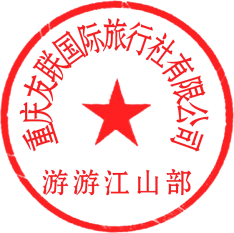 